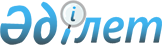 Қазақстан Республикасы Үкiметiнiң 2003 жылғы 26 желтоқсандағы N 1327 қаулысына өзгерiс пен толықтырулар енгiзу туралыҚазақстан Республикасы Үкіметінің 2004 жылғы 14 желтоқсандағы N 197ал Қаулысы

      Қазақстан Республикасының Үкiметi  ҚАУЛЫ ЕТЕДI: 

      1. "2004 жылға арналған республикалық бюджеттiк бағдарламалардың паспорттарын бекiту туралы" Қазақстан Республикасы Үкiметiнiң 2003 жылғы 26 желтоқсандағы N 1327  қаулысына  мынадай өзгерiс пен толықтырулар енгiзiлсiн: 

      көрсетiлген қаулыға  114-қосымшада : 

      2-тармақ "; Қазақстан Республикасы Еңбек және халықты әлеуметтiк қорғау министрлiгiнiң Еңбектi қорғау жөнiндегi республикалық ғылыми-зерттеу институты" республикалық мемлекеттiк қазыналық кәсіпорнын құру туралы" Қазақстан Республикасы Үкiметiнiң 2004 жылғы 13 тамыздағы N 854  қаулысы " деген сөздермен толықтырылсын; 

      "Бюджеттiк бағдарламаны iске асыру жөнiндегi iс-шаралар жоспары" деген 6-тармақ кестесінiң реттiк нөмiрi 1-жолында: 

      5-бағанда: 

      "Республикалық еңбектi қорғау жөнiндегi ғылыми-зерттеу институтын құру." деген сөздер алынып тасталсын; 

      "Қазақстан Республикасы Еңбек және халықты әлеуметтiк қорғау министрiнiң бұйрығымен бекiтiлетiн Тiзбеге сәйкес активтердi сатып алуға күрделi трансферттер аудару." деген сөздермен толықтырылсын; 

      7-баған ", "Қазақстан Республикасы Еңбек және халықты әлеуметтiк қорғау министрлiгiнiң Еңбекті қорғау жөнiндегi республикалық ғылыми-зерттеу институты" РМҚК" деген сөздермен толықтырылсын; 

      7-тармақ "Құрылатын Еңбектi қорғау жөнiндегі республикалық ғылыми-зерттеу институтын материалдық-техникалық жарақтандыру." деген сөздермен толықтырылсын. 

      2. Осы қаулы қол қойылған күнінен бастап күшiне енеді.       Қазақстан Республикасының 

      Премьер-Министрі 
					© 2012. Қазақстан Республикасы Әділет министрлігінің «Қазақстан Республикасының Заңнама және құқықтық ақпарат институты» ШЖҚ РМК
				